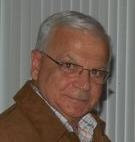 Saguenay Super CashspielUn nouveau champion sera couronné dimancheJONQUIÈRE (02 mai 2013) – Au terme de la quatrième journée de compétition, une chose est déjà certaine, la 42e édition du Saguenay Super Cashspiel couronnera un nouveau champion dans deux jours, sur les glaces du club de curling Kénogami.Le champion en titre, Denis Laflamme, de Sept-Iles, a raté son entrée en s’inclinant 5-4 devant René Dubois (Kénogami-Clermont), à l’issue d’un match serré, disputé dans la nuit de vendredi. Il glisse du même coup en classe « C » et ne pourra donc plus prétendre aux grands honneurs.Quoiqu’il en soit, cette quatrième journée a donné lieu à beaucoup d’action avec la présentation de quatre séries de quatre rencontres.En début de soirée, Jean Boivin, du club Riverbend, et Jean Émond, du club Chicoutimi, ont poursuivi leur marche en classe « A » en inscrivant chacun une deuxième victoire. Boivin n’a eu aucun problème à vaincre Ludovic Paradis, également du club Riverbend, 12-2, pendant que Jean Émond se sauvait avec un gain de 8-2 aux dépens de Daniel Tremblay, du club Riverbend.Dans la classe « C », Marc Côté, du club Port-Alfred, a surmonté un déficit de 1-6, après quatre bouts et il a finalement soutiré une victoire de 10-7 face à Larry Mullen, du club Kénogami. Dans l’autre rencontre, Daniel Dufour, aussi du club Port-Alfred, a vaincu Joël Gagné (Riverbend), 7-2. Dans le cas de Gagné et Mullen, ils sont toujours à la recherche d’un premier gain après deux sorties.Plus tard en soirée, en classe « C », notons les victoires de Mike Carson (Kénogami-Vaudreuil) devant Pascal Girard (Kénogami), ainsi que celle de Benoit Girard (Port-Alfred) aux dépens de Peter Gallant (Dolbeau-Kénogami). En classe « A », Carol Bellemare (Riverbend-Kénogami) a vaincu Alain Brassard (Kénogami) alors Pierre Demers (Kénogami) triomphait devant Mathieu Leprohon (Riverbend).Dans un autre d’idées, l’édition 2013 du Saguenay Super Cashspiel, vit en quelque sorte une première alors que parmi les inscriptions, on note la présence d’une équipe « père-fils » avec d’une part, Michel Roy et son fils Jean-Sébastien, ainsi que Serge Reid et son fils Jean-Philippe. L’équipe est dirigée par Jean-Sébastien Roy. À vrai dire, il s’agit d’une formation qui n’est quand même pas à négliger, si l’on tient compte du fait que Serge Reid dirigeait l’équipe du Québec au Brier 2010 et que Jean-Sébastien Roy jouait comme troisième sur la formation du capitaine Robert Desjardins, au championnat canadien 2012.L’équipe du club Kénogami a d’ailleurs fait une entrée fracassante au Cashspiel 2013 en s’imposant 10-1 devant Jocelyn D’Amours de Sept-Iles. Laurent Lapierre (St-Bruno), Gilles Labbé (Sept-Iles), Jacques Gaudreault (Jacques-Cartier), Stéphane Larouche (Clermont), Georges Gagnon (Riverbend-Baie-Comeau) et Simon Hébert (Baie-Comeau) ont également fait une entrée victorieuse.25e anniversaire du BrierPar ailleurs, les dirigeants du Saguenay Super Cashspiel souligneront, ce vendredi, à l’occasion d’un 5 à 7 spécial, le 25e anniversaire du Championnat canadien « Brier Labatt » de curling masculin, tenu à Chicoutimi et Jonquière en 1988. C’est Mike Carson qui présidera l’événement, lui qui était le président de l’organisation en 1988. À ce niveau, une invitation est d’ailleurs lancée à tous les bénévoles qui ont contribué à l’organisation de ce championnat canadien. Une belle occasion de se remémorer de très bons souvenirs.Pierre Fellice 